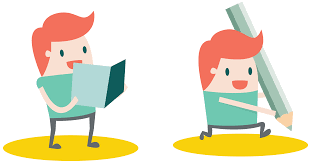 Programma scholing behandelwensen & transmurale overdracht kwetsbare ouderen
17.30 -18.00 uur inloop 18:00 – 18:10 uur Aanleiding en programma18:10  - 18:20 uur Zorgpad Kwetsbare ouderen Alrijne18:20 – 18:30 uur Werkgroep Toko SEH 18:30 – 18:45 uur  Werken met het aandachtsformulier18:45 – 19:00 uur Koffie break19:00 – 19:45 uur Workshop - Oefenen behandelwensen gesprek19:45 -20:00 uur “Financieringsvraag Z&Z”/ zorg app / Afspraken20:00 – 20:15 uur Afsluiting